Итоговая контрольная работа 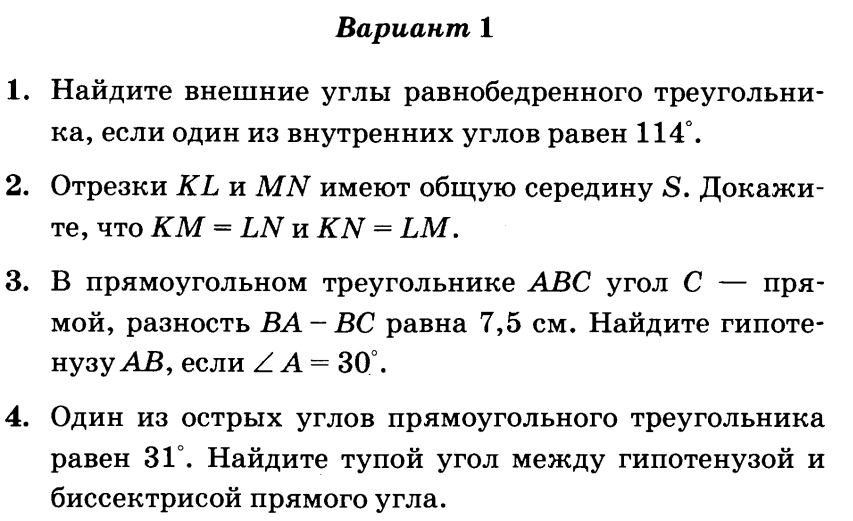 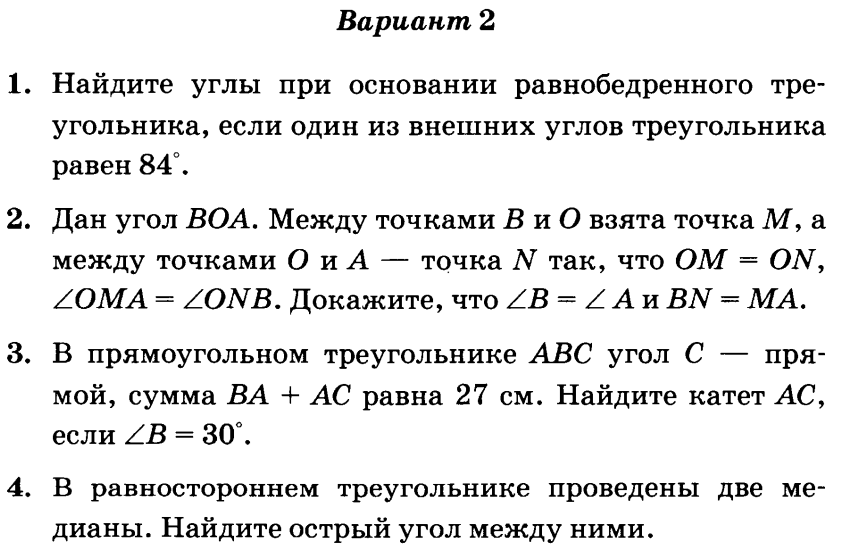 